Hoja de datos de seguridad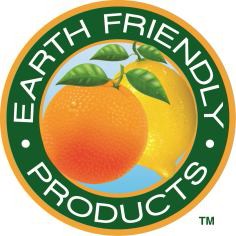 En cumplimiento con el Reglamento 1907/2006/CE (Reglamento REACH), UE 2015/830 y el Reglamento N° 1272/2008/CE (CLP)Página 1/8Fecha de impresión 28 jul 2016Versión número 1Revisión: 28 jul 2016*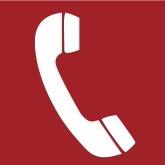 *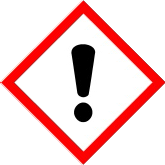 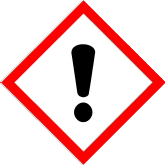 **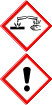 **(Continuación en la página 4)(Continuación de la página 3)*Parámetros de controlIngredientes con valores límite que requieren supervisión en el lugar de trabajo:El producto no contiene ninguna cantidad relevante de materiales con valores críticos que se deban supervisar en el lugar de trabajo.Información adicional: las listas vigentes durante la fabricación fueron usadas como base.Controles de exposición Equipo de protección personalMedidas generales de protección e higiene: Mantenga alejado de productos alimenticios y bebidas. Lávese las manos antes de los recesos y al terminar de trabajar. Evite el contacto con los ojos.Protección respiratoria: no se requiere.Protección de las manos: no se requiere bajo condiciones normales de uso.Tiempo de penetración del material de los guantesLos tiempos determinados de penetración, de acuerdo con la parte III de la norma EN 374, no ocurren bajo condiciones prácticas. Por tanto, se recomienda un tiempo máximo de desgaste, el cual corresponde al 50% del tiempo de penetración.Protección ocular: Use gafas de seguridad en el procesamiento y el reempaquetado, donde hay posibilidad de contacto con los ojos.Protección corporal: no se requiere bajo condiciones normales de uso.***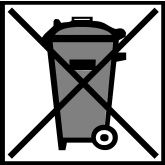 *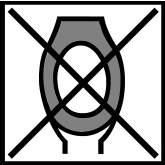 (Continuación en la página 7)(Continuación de la página 6)*Reglamentos/legislación de seguridad, salud y medioambientales específicos para la sustancia o mezclaReglamento sobre detergentes N° 648/2004/CE Reglamento CLP N° 1272/2008/CE Reglamento (UE) 2015/830Reglamento REACH (CE) 1907/2006Los componentes de la mezcla que están dentro del alcance del Reglamento REACH 1907/2006/CE han sido registrados (previamente).Directiva 98/24/CE sobre la protección de la salud y la seguridad de los trabajadores contra riesgos relacionados con agentes químicos en el trabajo.Directiva de Consejo 94/33/CE sobre la protección de personas jóvenes en el trabajo, y sus enmiendas.Directiva 92/85/CEE sobre la introducción de medidas para fomentar las mejoras en la seguridad y la salud en el trabajo de trabajadoras embarazadas y trabajadoras que hayan dado a luz recientemente o estén amamantando, y sus enmiendas.Directiva 2012/18/UESustancias peligrosas nombradas - Anexo I No se señala ninguno de los ingredientes.REGLAMENTO (CE) N°1907/2006 ANEXO XVII Condiciones de restricción: 3Reglamentos nacionales:Otros reglamentos, limitaciones y reglamentos prohibitivosSustancias extremadamente preocupantes (SEP) de conformidad con el Reglamento REACH, Artículo 57No contiene sustancias extremadamente preocupantes (SEP).Evaluación de seguridad química: no se ha realizado una evaluación de seguridad química.*Frases relevantesH302 Dañino si se traga. H315 Causa irritación cutánea.H318 Causa lesiones oculares graves. H319 Causa irritación ocular grave. H400 Muy tóxico para la vida acuáticaH411 Tóxico para la vida acuática con efectos duraderos.Sugerencias para la capacitación(Continuación de la página 7)Se debe proporcionar capacitación adecuada sobre seguridad en la manipulación, almacenamiento y conversión del producto a todos los empleados, con base en toda la información existente.Abreviaturas y acrónimos:GHS: Sistema Globalmente Armonizado de Clasificación y Etiquetado de Productos Químicos EINECS: Inventario Europeo de Sustancias Químicas Comerciales Existentes ELINCS: Lista Europea de Sustancias Químicas NotificadasCAS: Servicio de Abstractos Químicos (división de la Sociedad Estadounidense de Química) LC50: Concentración letal, 50 por cientoLD50: Dosis letal, 50 por cientoPBT: Persistente, bioacumulable y tóxico SEP: Sustancias extremadamente preocupantesmPmB: muy persistente y muy bioacumulable Tox. ag. 4: Toxicidad aguda – Categoría 4Irrit. cut. 2: Corrosión/irritación cutánea – Categoría 2Les. oc. 1: Lesión/irritación ocular grave – Categoría 1Irrit. oc. 2: Lesión/irritación ocular grave – Categoría 2Acuático agudo 1: Peligroso para el medioambiente acuático - Peligro acuático agudo – Categoría 1 Acuático crónico 2: Peligroso para el medioambiente acuático - peligro acuático prolongado – Categoría 2* Se alteraron los datos comparados con la versión anterior.GBReglamento (CE) N° 648/2004 sobre detergentes/etiquetado del contenidoReglamento (CE) N° 648/2004 sobre detergentes/etiquetado del contenidoTensoactivos aniónicos, tensoactivos no iónicos, tensoactivos anfóteros<5%Agentes conservantes (FENOXIETANOL), aromas (limoneno)Ingredientes de conformidad con el Reglamento (UE) 830/2015:Ingredientes de conformidad con el Reglamento (UE) 830/2015:Ingredientes de conformidad con el Reglamento (UE) 830/2015:CAS: 97375-27-4Número CE: 306-683-4Coco-sulfato de sodio2.5 - <10%CAS: 97375-27-4Número CE: 306-683-4 Tox. ag. 4, H302; Irrit. cut. 2, H315; Irrit. oc. 2, H319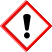 2.5 - <10%CAS: 68155-09-9EINECS: 268-938-5Óxido de cocamidopropilamina0.1 - 2.5%CAS: 68155-09-9EINECS: 268-938-5 Les. oc. 1, H318;  Tox. ag. 4, H302; Irrit. cut. 2, H315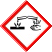 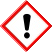 0.1 - 2.5%CAS: 1643-20-5EINECS: 216-700-6Óxido de dodecil-dimetil amina0.1 - 2.5%CAS: 1643-20-5EINECS: 216-700-6Les. oc. 1, H318;  Acuático agudo 1, H400; Acuático crónico 2, H411; Tox. ag. 4, H302; Irrit. cut. 2, H315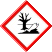 0.1 - 2.5%9.1 Información sobre las propiedades fisicoquímicas básicas Información generalApariencia:Forma:	LíquidaColor:	De acuerdo con la especificación del productoOlor:	Característico del aroma a albaricoquesUmbral del olor:	No determinadoValor de pH a 20 ºC:	8.01 - 8.7Punto/intervalo de fusión:	No determinadoPunto/intervalo de ebullición:	No determinadoPunto de inflamación:	No determinadoNo inflamableInflamabilidad (sólido, gaseoso):	No aplicaTemperatura de autoignición:	No determinadaTemperatura de descomposición:	No determinadaAutoignición:	El producto no es autoinflamable.Peligro de explosión:	El producto no presenta un peligro de explosión.Límites de explosión:Inferior:	No determinadoSuperior:	No determinadoPropiedades oxidantes	No se considera como oxidantePresión de vapor:	No determinadaDensidad:	No determinadaDensidad relativa:	No determinadaDensidad de vapor:	No determinadaTasa de evaporación	No determinadaSolubilidad en/miscibilidad conagua:	Completamente miscibleCoeficiente de partición (n-octanol/agua):                                    No determinadoViscosidad:Dinámica:	No determinadaCinemática:	No determinada9.2 Otra información	No hay información adicional relevante disponible.Valores LD/LC50 relevantes para la clasificación:Valores LD/LC50 relevantes para la clasificación:Valores LD/LC50 relevantes para la clasificación:TAE (Toxicidad Aguda Estimada)TAE (Toxicidad Aguda Estimada)TAE (Toxicidad Aguda Estimada)OralLD5011,390 mg/kg1643-20-5 Óxido de dodecil-dimetil amina1643-20-5 Óxido de dodecil-dimetil amina1643-20-5 Óxido de dodecil-dimetil aminaOralLD502,700 mg/kg (rata)14.1 Número ONUVacío14.2 Nombre de envío ONU apropiadoVacío14.3 Clase(s) de peligro(s) de transporteVacío14.4 Grupo de empaqueVacío14.5 Peligros medioambientales:No aplica.14.6 Precauciones especiales para el usuarioNo aplica.14.7 Transporte a granel de conformidad con el Anexocon el Anexo II del Convenio Marpol y el Código IBCNo aplica.